


ДЕПАРТАМЕНТ ТАРИФНОГО РЕГУЛИРОВАНИЯ
ТОМСКОЙ ОБЛАСТИ

ПРИКАЗ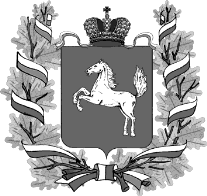 город Томск

О тарифах организации Муниципальное унитарное предприятие "Новокусковское жилищно-коммунальное хозяйство" (ИНН 7002011515) в сфере водоотведения В соответствии с Федеральным законом от 07.12.2011 № 416-ФЗ «О водоснабжении и водоотведении», постановлением Правительства Российской Федерации от 13.05.2013 № 406 «О государственном регулировании тарифов в сфере водоснабжения и водоотведения», Положением о Департаменте тарифного регулирования Томской области, утвержденным постановлением Губернатора Томской области от 31.10.2012 № 145 и решением Правления Департамента тарифного регулирования Томской области от 22.11.2013 № 41/1ПРИКАЗЫВАЮ:Утвердить производственную программу организации Муниципальное унитарное предприятие "Новокусковское жилищно-коммунальное хозяйство" (ИНН 7002011515) для потребителей Новокусковского сельского поселения Асиновского района в сфере водоотведения на период с 1 января 2014 года по 31 декабря 2014 года согласно приложению 1 к настоящему приказу.Установить тариф организации Муниципальное унитарное предприятие "Новокусковское жилищно-коммунальное хозяйство" (ИНН 7002011515) на водоотведение для потребителей Новокусковского сельского поселения Асиновского района на период с 1 января 2014 года по 31 декабря 2014 года с календарной разбивкой согласно приложению 2 к настоящему приказу.начальник департамента М.Д. Вагина Приложение 1 к приказу
Департамента тарифного регулирования
Томской области
от 22.11.2013 №–41/671паспорт Приложение 2 к приказу
Департамента тарифного регулирования
Томской области
от 22.11.2013 №–41/671Тарифы организации Муниципальное унитарное предприятие "Новокусковское жилищно-коммунальное хозяйство" (ИНН 7002011515) в сфере водоотведения для потребителей Новокусковского сельского поселения Асиновского района, на период с 1 января 2014 года по 31 декабря 2014 года 22.11.2013№–41/671 IПаспорт   производственной программыПаспорт   производственной программыПаспорт   производственной программыПаспорт   производственной программыПолное   наименование организацииПолное   наименование организацииПолное   наименование организацииПолное   наименование организацииМуниципальное унитарное предприятие   "Новокусковское жилищно-коммунальное хозяйство"Муниципальное унитарное предприятие   "Новокусковское жилищно-коммунальное хозяйство"Муниципальное унитарное предприятие   "Новокусковское жилищно-коммунальное хозяйство"Муниципальное унитарное предприятие   "Новокусковское жилищно-коммунальное хозяйство"Юридический   адрес, телефон, факсЮридический   адрес, телефон, факсЮридический   адрес, телефон, факсЮридический   адрес, телефон, факс636810,Асиновский р-н, с.Ново-Кусково, ул.   Школьная, 55 (38241) 452-35636810,Асиновский р-н, с.Ново-Кусково, ул.   Школьная, 55 (38241) 452-35636810,Асиновский р-н, с.Ново-Кусково, ул.   Школьная, 55 (38241) 452-35636810,Асиновский р-н, с.Ново-Кусково, ул.   Школьная, 55 (38241) 452-35ИННИННИННИНН7002011515700201151570020115157002011515Сфера   деятельностиСфера   деятельностиСфера   деятельностиСфера   деятельностиводоотведениеводоотведениеводоотведениеводоотведениеНаименование   уполномоченного органаНаименование   уполномоченного органаНаименование   уполномоченного органаНаименование   уполномоченного органаДепартамент   тарифного регулирования Томской областиДепартамент   тарифного регулирования Томской областиДепартамент   тарифного регулирования Томской областиДепартамент   тарифного регулирования Томской областиЮридический   адрес, телефон, факсЮридический   адрес, телефон, факсЮридический   адрес, телефон, факсЮридический   адрес, телефон, факс634041,   г. Томск, пр. Кирова 41, тел./факс: (3822) 560-373634041,   г. Томск, пр. Кирова 41, тел./факс: (3822) 560-373634041,   г. Томск, пр. Кирова 41, тел./факс: (3822) 560-373634041,   г. Томск, пр. Кирова 41, тел./факс: (3822) 560-373IIПеречень   плановых мероприятийПеречень   плановых мероприятийПеречень   плановых мероприятий№ п/пВид плановых мероприятийВид плановых мероприятийВид плановых мероприятийВид плановых мероприятийВид плановых мероприятийСрокСтоимость              (тыс. руб.)№ п/пВид плановых мероприятийВид плановых мероприятийВид плановых мероприятийВид плановых мероприятийВид плановых мероприятийСрокСтоимость              (тыс. руб.)1Плановые   мероприятия по ремонту объектов водоотведения и канализационных сетейПлановые   мероприятия по ремонту объектов водоотведения и канализационных сетейПлановые   мероприятия по ремонту объектов водоотведения и канализационных сетейПлановые   мероприятия по ремонту объектов водоотведения и канализационных сетейПлановые   мероприятия по ремонту объектов водоотведения и канализационных сетей2014   16,362Плановые   мероприятия, направленные на улучшение качества очистки сточных водПлановые   мероприятия, направленные на улучшение качества очистки сточных водПлановые   мероприятия, направленные на улучшение качества очистки сточных водПлановые   мероприятия, направленные на улучшение качества очистки сточных водПлановые   мероприятия, направленные на улучшение качества очистки сточных вод2014    0,003Плановые   мероприятия по энергосбережению и повышению энергетической эффективностиПлановые   мероприятия по энергосбережению и повышению энергетической эффективностиПлановые   мероприятия по энергосбережению и повышению энергетической эффективностиПлановые   мероприятия по энергосбережению и повышению энергетической эффективностиПлановые   мероприятия по энергосбережению и повышению энергетической эффективности2014    0,00ИтогоИтогоИтогоИтогоИтогох   16,36IIIПоказатели   производственной деятельности организацииПоказатели   производственной деятельности организацииПоказатели   производственной деятельности организацииПоказатели   производственной деятельности организацииПоказатели   производственной деятельности организации№ п/пНаименование показателяНаименование показателяНаименование показателяНаименование показателяед. изм.Величина показателяВеличина показателя№ п/пНаименование показателяНаименование показателяНаименование показателяНаименование показателяед. изм.Величина показателяВеличина показателя1.Объем   реализации (пропущено) сточных вод, всегоОбъем   реализации (пропущено) сточных вод, всегоОбъем   реализации (пропущено) сточных вод, всегоОбъем   реализации (пропущено) сточных вод, всеготыс.куб.м   25,90   25,901.1.     в том числе:  а) собственное потребление (хозяйственные   нужды) организации     в том числе:  а) собственное потребление (хозяйственные   нужды) организации     в том числе:  а) собственное потребление (хозяйственные   нужды) организации     в том числе:  а) собственное потребление (хозяйственные   нужды) организациитыс.куб.м    0,00    0,002.  б) стороннее потребление, всего  б) стороннее потребление, всего  б) стороннее потребление, всего  б) стороннее потребление, всеготыс.куб.м     25,90     25,90 2.1.в   том числе:  от бюджетных организацийв   том числе:  от бюджетных организацийв   том числе:  от бюджетных организацийв   том числе:  от бюджетных организацийтыс.куб.м    1,80    1,80 2.2.                     от населения                     от населения                     от населения                     от населениятыс.куб.м   24,10   24,10  2.3                     от прочих потребителей                     от прочих потребителей                     от прочих потребителей                     от прочих потребителейтыс.куб.м    0,00    0,002.4.                     принято  сточных вод от других канализаций или   отдельных канализационных сетей                     принято  сточных вод от других канализаций или   отдельных канализационных сетей                     принято  сточных вод от других канализаций или   отдельных канализационных сетей                     принято  сточных вод от других канализаций или   отдельных канализационных сетейтыс.куб.м    0,00    0,003.Пропущено   сточных вод через  собственные очистные   сооруженияПропущено   сточных вод через  собственные очистные   сооруженияПропущено   сточных вод через  собственные очистные   сооруженияПропущено   сточных вод через  собственные очистные   сооружениятыс.куб.м    0,00    0,004.Передано   сточных вод другим организациямПередано   сточных вод другим организациямПередано   сточных вод другим организациямПередано   сточных вод другим организациямтыс.куб.м    0,00    0,004.1.      в том числе передано сточных вод на   очистные сооружения      в том числе передано сточных вод на   очистные сооружения      в том числе передано сточных вод на   очистные сооружения      в том числе передано сточных вод на   очистные сооружениятыс.куб.м    0,00    0,004.2.               передано сточных вод в   канализационную сеть               передано сточных вод в   канализационную сеть               передано сточных вод в   канализационную сеть               передано сточных вод в   канализационную сетьтыс.куб.м    0,00    0,005.Сброшено   на рельеф местности без очисткиСброшено   на рельеф местности без очисткиСброшено   на рельеф местности без очисткиСброшено   на рельеф местности без очисткитыс.куб.м   25,90   25,90IVОбъем   финансовых средств, необходимых для реализации производственной программыОбъем   финансовых средств, необходимых для реализации производственной программыОбъем   финансовых средств, необходимых для реализации производственной программыОбъем   финансовых средств, необходимых для реализации производственной программыОбъем   финансовых средств, необходимых для реализации производственной программыОбъем   финансовых средств, необходимых для реализации производственной программыОбъем   финансовых средств, необходимых для реализации производственной программы1.Необходимая   валовая выручка, в том числеНеобходимая   валовая выручка, в том числеНеобходимая   валовая выручка, в том числеНеобходимая   валовая выручка, в том числетыс.руб.  289,81  289,811.1.на   реализацию плановых мероприятий ППна   реализацию плановых мероприятий ППна   реализацию плановых мероприятий ППна   реализацию плановых мероприятий ППтыс.руб.   16,36   16,36VЦелевые   показатели деятельности регулируемой организацииЦелевые   показатели деятельности регулируемой организацииЦелевые   показатели деятельности регулируемой организацииЦелевые   показатели деятельности регулируемой организацииЦелевые   показатели деятельности регулируемой организацииЦелевые   показатели деятельности регулируемой организации№Наименование показателяНаименование показателяНаименование показателяНаименование показателяед. изм.период действия ППпериод действия ППп/пНаименование показателяНаименование показателяНаименование показателяНаименование показателяед. изм.201420141Удельный расход электроэнергии на перекачку 1 куб.м. сточных водУдельный расход электроэнергии на перекачку 1 куб.м. сточных водУдельный расход электроэнергии на перекачку 1 куб.м. сточных водУдельный расход электроэнергии на перекачку 1 куб.м. сточных водкВт.час    / куб.м 0,00 0,002Количество проб сточных вод, планКоличество проб сточных вод, планКоличество проб сточных вод, планКоличество проб сточных вод, планед.  0,00  0,00ПотребителиНаименование   товара (услуги)Группа   потребителейТариф,   руб./м.куб.Тариф,   руб./м.куб.ПотребителиНаименование   товара (услуги)Группа   потребителейПериод   действия тарифовПериод   действия тарифовПотребителиНаименование   товара (услуги)Группа   потребителей01.01.2014-30.06.201401.07.2014-31.12.2014потребители Новокусковскогосельского поселенияАсиновского   районана водоотведениеНаселение(НДС не предусмотрен) * 10,97 11,41потребители Новокусковскогосельского поселенияАсиновского   районана водоотведениеПрочие   потребители
  (НДС не предусмотрен) 10,97 11,41* В соответствии с   пунктами 2,3 статьи 346.11. Налогового кодекса Российской Федерации (часть   вторая) организации, индивидуальные предприниматели, применяющие упрощенную   систему налогообложения, не признаются налогоплательщиками налога на   добавленную стоимость* В соответствии с   пунктами 2,3 статьи 346.11. Налогового кодекса Российской Федерации (часть   вторая) организации, индивидуальные предприниматели, применяющие упрощенную   систему налогообложения, не признаются налогоплательщиками налога на   добавленную стоимость* В соответствии с   пунктами 2,3 статьи 346.11. Налогового кодекса Российской Федерации (часть   вторая) организации, индивидуальные предприниматели, применяющие упрощенную   систему налогообложения, не признаются налогоплательщиками налога на   добавленную стоимость* В соответствии с   пунктами 2,3 статьи 346.11. Налогового кодекса Российской Федерации (часть   вторая) организации, индивидуальные предприниматели, применяющие упрощенную   систему налогообложения, не признаются налогоплательщиками налога на   добавленную стоимость* В соответствии с   пунктами 2,3 статьи 346.11. Налогового кодекса Российской Федерации (часть   вторая) организации, индивидуальные предприниматели, применяющие упрощенную   систему налогообложения, не признаются налогоплательщиками налога на   добавленную стоимость